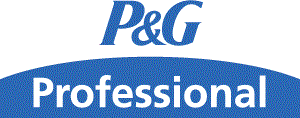 P&G PROFESSIONAL Ariel Regulär - flüssig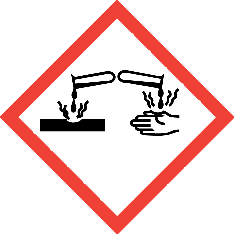 GEFAHRH318 Verursacht schwere Augenschäden. Keine gefährlichen Reaktionen bekannt.Keine gefährlichen Zersetzungsprodukte bekannt.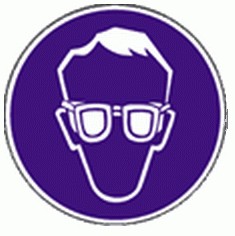 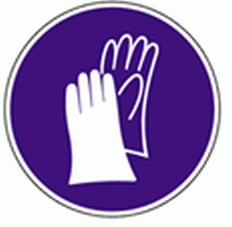 Atemschutz	Nicht erforderlich unter normalen Bedingungen.Handschutz	Butylkautschuk, >120 min (EN 374).Bei den Angaben handelt es sich um Empfehlungen. Für weitere Informationen bitte den Handschuhlieferanten kontaktieren.Augenschutz	Schutzbrille.Körperschutz	Leichte SchutzkleidungHygienemaßnahmen	Bei der Arbeit nicht essen, trinken, rauchen, schnupfen.Vor den Pausen und bei Arbeitsende Hände waschen. Vorbeugender Hautschutz durch Hautschutzsalbe.Nur mit Unterschrift gültig. Durch die geleistete Unterschrift wird die Anpassung an die arbeitsplatzspezifischen Bedingungen und ortsbefindlichen Bedienungsanleitungen bestätigt.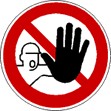 Geeignete Löschmittel	Produkt selbst brennt nicht. Löschmaßnahmen auf den Umgebungsbrand abstimmen.Personenbezogene Vorsichtsmaßnahmen, Schutzausrüstungen und in Notfällen anzuwendende VerfahrenBildet mit Wasser rutschige Beläge.Umweltschutzmaßnahmen	Nicht in die Kanalisation/Oberflächenwasser/Grundwasser gelangen lassen.Methoden und Material für Rückhaltung und ReinigungMechanisch aufnehmen. Staubentwicklung vermeiden.Das aufgenommene Material vorschriftsmäßig entsorgen.Besondere Schutzausrüstung bei der BrandbekämpfungUmgebungsluftunabhängiges Atemschutzgerät verwenden.Zusätzliche Hinweise	Brandrückstände und kontaminiertes Löschwasser müssen entsprechend denörtlichen behördlichen Vorschriften entsorgt werden.Beschreibung der Erste-Hilfe- MaßnahmenKontaminierte Kleidung ausziehen und vor erneutem Tragen waschen.Nach Einatmen	Für Frischluft sorgen.Bei Beschwerden ärztlicher Behandlung zuführen.Nach Hautkontakt	Bei Berührung mit der Haut mit warmem Wasser abspülen.Bei andauernder Hautreizung Arzt aufsuchen.Nach Augenkontakt	Einige Minuten lang behutsam mit Wasser ausspülen. Eventuell vorhandeneKontaktlinsen nach Möglichkeit entfernen. Weiter ausspülen.Bei anhaltender Augenreizung: Ärztlichen Rat einholen/ärztliche Hilfe hinzuziehen.Nach Verschlucken	Sofort ärztlichen Rat einholen.Kein Erbrechen einleiten.Produkt	Entsorgung mit den Behörden gegebenenfalls abstimmen.Als gefährlichen Abfall entsorgen.Ungereinigte Verpackungen	Nicht kontaminierte Verpackungen können einem Recycling zugeführt werden.AVV-Nr. (empfohlen)	Reinigungsmittel, die gefährliche Stoffe enthalten.Nur mit Unterschrift gültig. Durch die geleistete Unterschrift wird die Anpassung an die arbeitsplatzspezifischen Bedingungen und ortsbefindlichen Bedienungsanleitungen bestätigt.GebäudeArbeitsplatzBetrieb/AbteilungTätigkeitFreigabedatumErfassungsdatumGEFAHRSTOFF / PRODUKTBEZEICHNUNGGEFAHRSTOFF / PRODUKTBEZEICHNUNGGEFAHRSTOFF / PRODUKTBEZEICHNUNG